Interested in Working at Fleet Feet?
Are you up to the Fleet Feet - Hartford challenge?We hire people who are passionate about serving people and making their day better while providing superior products and customer care.  Are you ready to work with one of the friendliest and most dedicated teams in retail history?Fleet Feet is definitely a fun and rewarding place to work for people who have a passion for quality and guest service. We can be a career and provide an excellent quality of life with a competitive salary and benefits.  There are demands that go along with a position here so we tend to be selective. After all, we want good people to join us, stay with us and grow with us.Are you right for Fleet Feet - Hartford?  Is Fleet Feet - Hartford right for you?

Test yourself with these questions:Do you have sales sense?
Our guests appreciate learning about our products...from shoe technology to the importance of carrying a hydration pack.  You should be comfortable (even passionate and excited!) about suggesting items that people might enjoy.

Are you good at switching gears?
When guest traffic slows, you will find yourself busy stocking, cleaning and more.  But when someone walks in the door, your focus has to switch 100% to friendly guest service, even if you are behind in your other tasks.Can you stay calm under pressure?
Imagine providing superior customer care to 2 guests at the same time (with your other team members doing the same) while 5 more guests are waiting.  They all want the same level of attention and care, they want it in a timely fashion and they want you to be friendly and appreciative.  Things can get very busy here and there is always other work to be done.  Expect a fast pace for hours on end.

Are you a team player?
Fleet Feet - Hartford is like a family and we work closely with each other, sometimes under stress or with other things on your mind.  And no matter what is going on in your life, your team members will be counting on you to be there 100% of the time when your shift starts.  We depend on each other and support each other.  You need to be respectful and patient and you also need to pull your own weight when it comes to customers and other work that has to get done.

Are you willing to learn new things?
People know us as the FIT experts.  FIT does not just refer to shoes but all of our products and our services.  You'll need to make an effort to get educated about all of our products, so that you can deliver the level of service our guests have come to expect.  We'll help you, but it will be up to you to ask questions and take the time to remember things.Do you pay attention to the little things?
It's the thoughtful little touches that make a "specialty" store so special...like remembering a frequent guests' name or what type of shoe they run or walk in.  Going that extra mile for a guest by staying open late or rushing a shipment before a big event is what sets us apart.  Fun little extras go a long way and make your job well worth the effort!

Are you patient and willing to serve people?
We expect team members to take a friendly attitude towards customers...to smile and greet them, to make conversation with all kinds of people, to serve their needs, to take extra time and to care for them.  If you feel shy or awkward about talking with strangers or if you are not willing to serve guests (even touch their feet!) you might not like it here.Are you available to work on weekends?
In this biz, weekends are a key time. Of course we want to have our staff out there racing too, so we take turns allowing each staff member the opportunity to race when they want, but also fill in back at the shop too.
If you answered "YES" to the questions, please complete this application! We are open seven days a week, Mon-Fri 10am - 7pm (Wed’s until 8pm), Sat 10am – 5:30pmand Sun 11am – 5pm, as well as most holidays.  Please provide your days/hours of availability:_____________________________________________________________________________________________________________________________________________________________________________________________________________________________Have you ever visited a Fleet Feet store?  Where?  Describe your experience:______________________________________________________________________________________________________________________________________________________________________________________________________________________________________________________________________________________________________________________________________________________________________________________________________________________________________________________Why would you like to work for Fleet Feet - Hartford? _____________________________________________________________________________________________________________________________________________________________________________________________________________________________________________________________________________________________________________________________________________________________________________       _________________________________________________________________________What do you like to do to stay fit? ___________________________________________________________________________________________________________________________________________________________________________________________________________________________EMPLOYMENT APPLICATION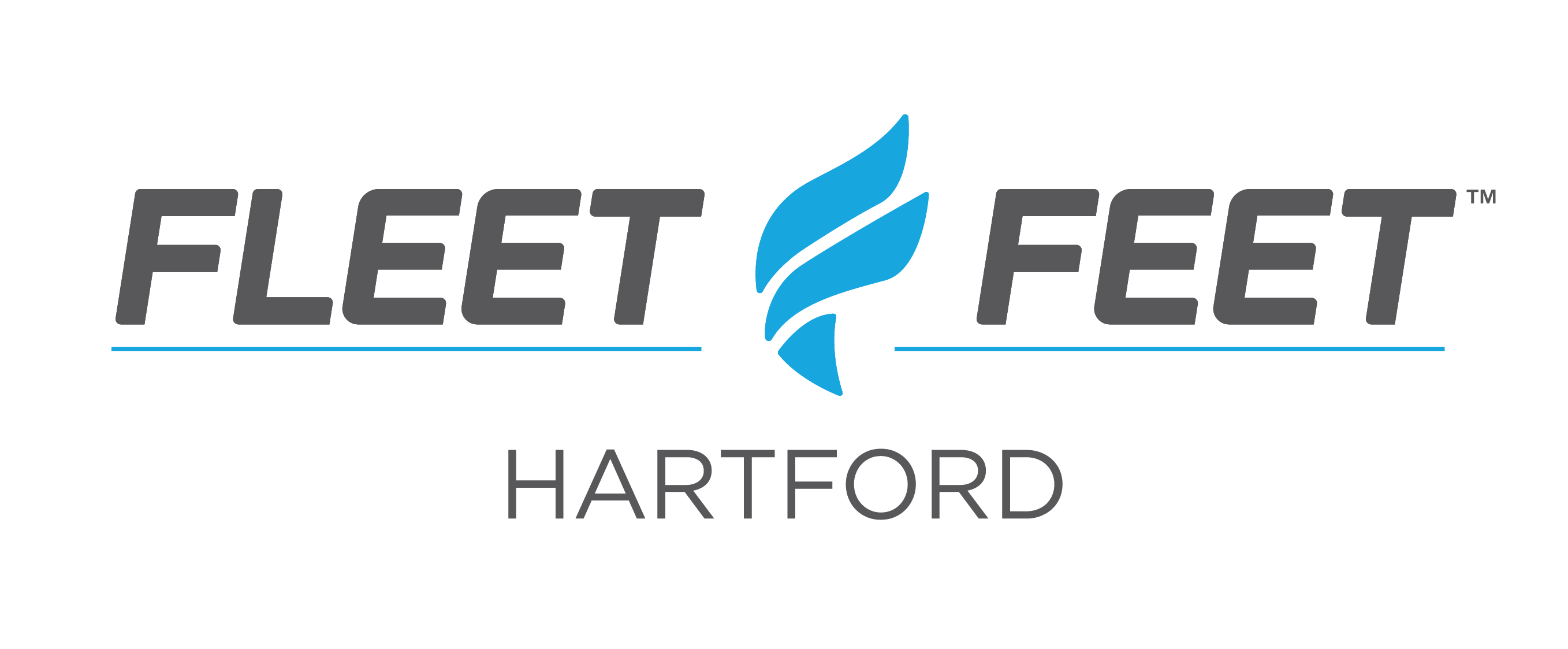 Applicant InformationApplicant InformationApplicant InformationApplicant InformationApplicant InformationApplicant InformationApplicant InformationApplicant InformationApplicant InformationApplicant InformationApplicant InformationApplicant InformationApplicant InformationApplicant InformationApplicant InformationApplicant InformationApplicant InformationApplicant InformationApplicant InformationApplicant InformationApplicant InformationApplicant InformationApplicant InformationApplicant InformationApplicant InformationApplicant InformationApplicant InformationLast NameLast NameLast NameFirstM.I.M.I.DateDateStreet AddressStreet AddressStreet AddressStreet AddressApartment/Unit #Apartment/Unit #Apartment/Unit #Apartment/Unit #CityStateZIPPhoneE-mail AddressE-mail AddressE-mail AddressDate AvailableDate AvailableDate AvailableDate AvailableAvailable Weekends & Holidays?Available Weekends & Holidays?Available Weekends & Holidays?Available Weekends & Holidays?Available Weekends & Holidays?Available Weekends & Holidays?Available Weekends & Holidays?Available Weekends & Holidays?Available Weekends & Holidays?Available Weekends & Holidays?Desired SalaryDesired SalaryDesired SalaryPosition Applied forPosition Applied forPosition Applied forPosition Applied forPosition Applied forPosition Applied forAre you a citizen of the United States?Are you a citizen of the United States?Are you a citizen of the United States?Are you a citizen of the United States?Are you a citizen of the United States?Are you a citizen of the United States?Are you a citizen of the United States?Are you a citizen of the United States?Are you a citizen of the United States?YES  YES  NO  NO  If no, are you authorized to work in the U.S.?If no, are you authorized to work in the U.S.?If no, are you authorized to work in the U.S.?If no, are you authorized to work in the U.S.?If no, are you authorized to work in the U.S.?If no, are you authorized to work in the U.S.?If no, are you authorized to work in the U.S.?If no, are you authorized to work in the U.S.?If no, are you authorized to work in the U.S.?If no, are you authorized to work in the U.S.?If no, are you authorized to work in the U.S.?YES  YES  NO  Have you ever worked for this company?Have you ever worked for this company?Have you ever worked for this company?Have you ever worked for this company?Have you ever worked for this company?Have you ever worked for this company?Have you ever worked for this company?Have you ever worked for this company?Have you ever worked for this company?YES  YES  NO  NO  If so, when?If so, when?If so, when?If so, when?Have you ever been convicted of a felony?Have you ever been convicted of a felony?Have you ever been convicted of a felony?Have you ever been convicted of a felony?Have you ever been convicted of a felony?Have you ever been convicted of a felony?Have you ever been convicted of a felony?Have you ever been convicted of a felony?Have you ever been convicted of a felony?YES  YES  NO  NO  If yes, explainIf yes, explainIf yes, explainIf yes, explainEducationEducationEducationEducationEducationEducationEducationEducationEducationEducationEducationEducationEducationEducationEducationEducationEducationEducationEducationEducationEducationEducationEducationEducationEducationEducationEducationHigh SchoolHigh SchoolHigh SchoolAddressAddressFromFromToToDid you graduate?Did you graduate?Did you graduate?YES  YES  NO  NO  NO  CollegeCollegeAddressAddressFromFromToToDid you graduate?Did you graduate?Did you graduate?YES  YES  NO  NO  NO  DegreeDegreeDegreeOtherOtherAddressAddressFromFromToToDid you graduate?Did you graduate?Did you graduate?YES  YES  NO  NO  NO  DegreeDegreeDegreeReferencesReferencesReferencesReferencesReferencesReferencesReferencesReferencesReferencesReferencesReferencesReferencesReferencesReferencesReferencesReferencesReferencesReferencesReferencesReferencesReferencesReferencesReferencesReferencesReferencesReferencesReferencesPlease list up to three professional references.Please list up to three professional references.Please list up to three professional references.Please list up to three professional references.Please list up to three professional references.Please list up to three professional references.Please list up to three professional references.Please list up to three professional references.Please list up to three professional references.Please list up to three professional references.Please list up to three professional references.Please list up to three professional references.Please list up to three professional references.Please list up to three professional references.Please list up to three professional references.Please list up to three professional references.Please list up to three professional references.Please list up to three professional references.Please list up to three professional references.Please list up to three professional references.Please list up to three professional references.Please list up to three professional references.Please list up to three professional references.Please list up to three professional references.Please list up to three professional references.Please list up to three professional references.Please list up to three professional references.Full NameFull NameFull NameRelationshipRelationshipRelationshipRelationshipRelationshipCompanyCompanyCompanyPhonePhonePhonePhone(           )(           )(           )(           )(           )(           )(           )(           )(           )AddressAddressAddressFull NameFull NameFull NameRelationshipRelationshipRelationshipRelationshipRelationshipCompanyCompanyCompanyPhonePhonePhonePhone(           )(           )(           )(           )(           )(           )(           )(           )(           )AddressAddressAddressFull NameFull NameFull NameRelationshipRelationshipRelationshipRelationshipRelationshipCompanyCompanyCompanyPhonePhonePhonePhone(           )(           )(           )(           )(           )(           )(           )(           )(           )AddressAddressAddressPrevious EmploymentPrevious EmploymentPrevious EmploymentPrevious EmploymentPrevious EmploymentPrevious EmploymentPrevious EmploymentPrevious EmploymentPrevious EmploymentPrevious EmploymentPrevious EmploymentPrevious EmploymentPrevious EmploymentPrevious EmploymentPrevious EmploymentCompanyPhonePhone(           )(           )(           )(           )(           )(           )(           )AddressSupervisorSupervisorSupervisorJob TitleStart Date:Start Date:Start Date:End Date:End Date:End Date:ResponsibilitiesResponsibilitiesResponsibilitiesReason for LeavingReason for LeavingReason for LeavingReason for LeavingReason for LeavingReason for LeavingReason for LeavingReason for LeavingReason for LeavingReason for LeavingReason for LeavingReason for LeavingReason for LeavingReason for LeavingReason for LeavingMay we contact your previous supervisor for a reference?May we contact your previous supervisor for a reference?May we contact your previous supervisor for a reference?May we contact your previous supervisor for a reference?May we contact your previous supervisor for a reference?YES  NO  NO  CompanyPhonePhone(         )(         )(         )(         )(         )(         )(         )AddressSupervisorSupervisorSupervisorJob TitleStart Date:Start Date:Start Date:Start Date:Start Date:Start Date:Start Date:End Date:End Date:End Date:End Date:ResponsibilitiesResponsibilitiesResponsibilities Reason for Leaving: Reason for Leaving: Reason for Leaving: Reason for Leaving: Reason for Leaving: Reason for Leaving: Reason for Leaving: Reason for Leaving: Reason for Leaving: Reason for Leaving: Reason for Leaving: Reason for Leaving: Reason for Leaving: Reason for Leaving: Reason for Leaving:May we contact your previous supervisor for a reference?May we contact your previous supervisor for a reference?May we contact your previous supervisor for a reference?May we contact your previous supervisor for a reference?May we contact your previous supervisor for a reference?YES  NO  NO  CompanyPhonePhone(         )(         )(         )(         )(         )(         )AddressSupervisorSupervisorSupervisorJob TitleStart Date:Start Date:Start Date:Start Date:Start Date:Start Date:Start Date:End Date:End Date:End Date:End Date:ResponsibilitiesResponsibilitiesResponsibilitiesReason for LeavingReason for LeavingReason for LeavingReason for LeavingReason for LeavingReason for LeavingReason for LeavingReason for LeavingReason for LeavingReason for LeavingReason for LeavingReason for LeavingReason for LeavingReason for LeavingReason for LeavingMay we contact your previous supervisor for a reference?May we contact your previous supervisor for a reference?May we contact your previous supervisor for a reference?May we contact your previous supervisor for a reference?May we contact your previous supervisor for a reference?YES  NO  NO  Disclaimer and SignatureDisclaimer and SignatureDisclaimer and SignatureDisclaimer and SignatureDisclaimer and SignatureDisclaimer and SignatureDisclaimer and SignatureDisclaimer and SignatureDisclaimer and SignatureDisclaimer and SignatureDisclaimer and SignatureDisclaimer and SignatureDisclaimer and SignatureDisclaimer and SignatureDisclaimer and SignatureI hereby authorize Fleet Feet - Hartford to thoroughly investigate my background, references, employment record and other matters related to my suitability for employment. I authorize persons, schools, my current employer (if applicable), and previous employers and organizations contacted by Fleet Feet – Hartfordf to provide any relevant information regarding my current and/or previous employment and I release all persons, schools, employers of any and all claims for providing such information. I understand that misrepresentation or omission of facts may result in rejection of this application, or if hired, discipline up to and including dismissal. I understand that I may be required to sign a confidentiality and/or non-compete agreement, should I become an employee of Fleet Feet - Hartford.  I understand that nothing contained in this application, or conveyed during any interview which may be granted, is intended to create an employment contract. I understand that filling out this form does not indicate there is a position open and does not obligate Fleet Feet - Hartford to hire me.I understand and agree that my employment is at will, which means that it is for no specified period and may be terminated by me or Fleet Feet - Hartford at any time without prior notice for any reason.I hereby authorize Fleet Feet - Hartford to thoroughly investigate my background, references, employment record and other matters related to my suitability for employment. I authorize persons, schools, my current employer (if applicable), and previous employers and organizations contacted by Fleet Feet – Hartfordf to provide any relevant information regarding my current and/or previous employment and I release all persons, schools, employers of any and all claims for providing such information. I understand that misrepresentation or omission of facts may result in rejection of this application, or if hired, discipline up to and including dismissal. I understand that I may be required to sign a confidentiality and/or non-compete agreement, should I become an employee of Fleet Feet - Hartford.  I understand that nothing contained in this application, or conveyed during any interview which may be granted, is intended to create an employment contract. I understand that filling out this form does not indicate there is a position open and does not obligate Fleet Feet - Hartford to hire me.I understand and agree that my employment is at will, which means that it is for no specified period and may be terminated by me or Fleet Feet - Hartford at any time without prior notice for any reason.I hereby authorize Fleet Feet - Hartford to thoroughly investigate my background, references, employment record and other matters related to my suitability for employment. I authorize persons, schools, my current employer (if applicable), and previous employers and organizations contacted by Fleet Feet – Hartfordf to provide any relevant information regarding my current and/or previous employment and I release all persons, schools, employers of any and all claims for providing such information. I understand that misrepresentation or omission of facts may result in rejection of this application, or if hired, discipline up to and including dismissal. I understand that I may be required to sign a confidentiality and/or non-compete agreement, should I become an employee of Fleet Feet - Hartford.  I understand that nothing contained in this application, or conveyed during any interview which may be granted, is intended to create an employment contract. I understand that filling out this form does not indicate there is a position open and does not obligate Fleet Feet - Hartford to hire me.I understand and agree that my employment is at will, which means that it is for no specified period and may be terminated by me or Fleet Feet - Hartford at any time without prior notice for any reason.I hereby authorize Fleet Feet - Hartford to thoroughly investigate my background, references, employment record and other matters related to my suitability for employment. I authorize persons, schools, my current employer (if applicable), and previous employers and organizations contacted by Fleet Feet – Hartfordf to provide any relevant information regarding my current and/or previous employment and I release all persons, schools, employers of any and all claims for providing such information. I understand that misrepresentation or omission of facts may result in rejection of this application, or if hired, discipline up to and including dismissal. I understand that I may be required to sign a confidentiality and/or non-compete agreement, should I become an employee of Fleet Feet - Hartford.  I understand that nothing contained in this application, or conveyed during any interview which may be granted, is intended to create an employment contract. I understand that filling out this form does not indicate there is a position open and does not obligate Fleet Feet - Hartford to hire me.I understand and agree that my employment is at will, which means that it is for no specified period and may be terminated by me or Fleet Feet - Hartford at any time without prior notice for any reason.I hereby authorize Fleet Feet - Hartford to thoroughly investigate my background, references, employment record and other matters related to my suitability for employment. I authorize persons, schools, my current employer (if applicable), and previous employers and organizations contacted by Fleet Feet – Hartfordf to provide any relevant information regarding my current and/or previous employment and I release all persons, schools, employers of any and all claims for providing such information. I understand that misrepresentation or omission of facts may result in rejection of this application, or if hired, discipline up to and including dismissal. I understand that I may be required to sign a confidentiality and/or non-compete agreement, should I become an employee of Fleet Feet - Hartford.  I understand that nothing contained in this application, or conveyed during any interview which may be granted, is intended to create an employment contract. I understand that filling out this form does not indicate there is a position open and does not obligate Fleet Feet - Hartford to hire me.I understand and agree that my employment is at will, which means that it is for no specified period and may be terminated by me or Fleet Feet - Hartford at any time without prior notice for any reason.I hereby authorize Fleet Feet - Hartford to thoroughly investigate my background, references, employment record and other matters related to my suitability for employment. I authorize persons, schools, my current employer (if applicable), and previous employers and organizations contacted by Fleet Feet – Hartfordf to provide any relevant information regarding my current and/or previous employment and I release all persons, schools, employers of any and all claims for providing such information. I understand that misrepresentation or omission of facts may result in rejection of this application, or if hired, discipline up to and including dismissal. I understand that I may be required to sign a confidentiality and/or non-compete agreement, should I become an employee of Fleet Feet - Hartford.  I understand that nothing contained in this application, or conveyed during any interview which may be granted, is intended to create an employment contract. I understand that filling out this form does not indicate there is a position open and does not obligate Fleet Feet - Hartford to hire me.I understand and agree that my employment is at will, which means that it is for no specified period and may be terminated by me or Fleet Feet - Hartford at any time without prior notice for any reason.I hereby authorize Fleet Feet - Hartford to thoroughly investigate my background, references, employment record and other matters related to my suitability for employment. I authorize persons, schools, my current employer (if applicable), and previous employers and organizations contacted by Fleet Feet – Hartfordf to provide any relevant information regarding my current and/or previous employment and I release all persons, schools, employers of any and all claims for providing such information. I understand that misrepresentation or omission of facts may result in rejection of this application, or if hired, discipline up to and including dismissal. I understand that I may be required to sign a confidentiality and/or non-compete agreement, should I become an employee of Fleet Feet - Hartford.  I understand that nothing contained in this application, or conveyed during any interview which may be granted, is intended to create an employment contract. I understand that filling out this form does not indicate there is a position open and does not obligate Fleet Feet - Hartford to hire me.I understand and agree that my employment is at will, which means that it is for no specified period and may be terminated by me or Fleet Feet - Hartford at any time without prior notice for any reason.I hereby authorize Fleet Feet - Hartford to thoroughly investigate my background, references, employment record and other matters related to my suitability for employment. I authorize persons, schools, my current employer (if applicable), and previous employers and organizations contacted by Fleet Feet – Hartfordf to provide any relevant information regarding my current and/or previous employment and I release all persons, schools, employers of any and all claims for providing such information. I understand that misrepresentation or omission of facts may result in rejection of this application, or if hired, discipline up to and including dismissal. I understand that I may be required to sign a confidentiality and/or non-compete agreement, should I become an employee of Fleet Feet - Hartford.  I understand that nothing contained in this application, or conveyed during any interview which may be granted, is intended to create an employment contract. I understand that filling out this form does not indicate there is a position open and does not obligate Fleet Feet - Hartford to hire me.I understand and agree that my employment is at will, which means that it is for no specified period and may be terminated by me or Fleet Feet - Hartford at any time without prior notice for any reason.I hereby authorize Fleet Feet - Hartford to thoroughly investigate my background, references, employment record and other matters related to my suitability for employment. I authorize persons, schools, my current employer (if applicable), and previous employers and organizations contacted by Fleet Feet – Hartfordf to provide any relevant information regarding my current and/or previous employment and I release all persons, schools, employers of any and all claims for providing such information. I understand that misrepresentation or omission of facts may result in rejection of this application, or if hired, discipline up to and including dismissal. I understand that I may be required to sign a confidentiality and/or non-compete agreement, should I become an employee of Fleet Feet - Hartford.  I understand that nothing contained in this application, or conveyed during any interview which may be granted, is intended to create an employment contract. I understand that filling out this form does not indicate there is a position open and does not obligate Fleet Feet - Hartford to hire me.I understand and agree that my employment is at will, which means that it is for no specified period and may be terminated by me or Fleet Feet - Hartford at any time without prior notice for any reason.I hereby authorize Fleet Feet - Hartford to thoroughly investigate my background, references, employment record and other matters related to my suitability for employment. I authorize persons, schools, my current employer (if applicable), and previous employers and organizations contacted by Fleet Feet – Hartfordf to provide any relevant information regarding my current and/or previous employment and I release all persons, schools, employers of any and all claims for providing such information. I understand that misrepresentation or omission of facts may result in rejection of this application, or if hired, discipline up to and including dismissal. I understand that I may be required to sign a confidentiality and/or non-compete agreement, should I become an employee of Fleet Feet - Hartford.  I understand that nothing contained in this application, or conveyed during any interview which may be granted, is intended to create an employment contract. I understand that filling out this form does not indicate there is a position open and does not obligate Fleet Feet - Hartford to hire me.I understand and agree that my employment is at will, which means that it is for no specified period and may be terminated by me or Fleet Feet - Hartford at any time without prior notice for any reason.I hereby authorize Fleet Feet - Hartford to thoroughly investigate my background, references, employment record and other matters related to my suitability for employment. I authorize persons, schools, my current employer (if applicable), and previous employers and organizations contacted by Fleet Feet – Hartfordf to provide any relevant information regarding my current and/or previous employment and I release all persons, schools, employers of any and all claims for providing such information. I understand that misrepresentation or omission of facts may result in rejection of this application, or if hired, discipline up to and including dismissal. I understand that I may be required to sign a confidentiality and/or non-compete agreement, should I become an employee of Fleet Feet - Hartford.  I understand that nothing contained in this application, or conveyed during any interview which may be granted, is intended to create an employment contract. I understand that filling out this form does not indicate there is a position open and does not obligate Fleet Feet - Hartford to hire me.I understand and agree that my employment is at will, which means that it is for no specified period and may be terminated by me or Fleet Feet - Hartford at any time without prior notice for any reason.I hereby authorize Fleet Feet - Hartford to thoroughly investigate my background, references, employment record and other matters related to my suitability for employment. I authorize persons, schools, my current employer (if applicable), and previous employers and organizations contacted by Fleet Feet – Hartfordf to provide any relevant information regarding my current and/or previous employment and I release all persons, schools, employers of any and all claims for providing such information. I understand that misrepresentation or omission of facts may result in rejection of this application, or if hired, discipline up to and including dismissal. I understand that I may be required to sign a confidentiality and/or non-compete agreement, should I become an employee of Fleet Feet - Hartford.  I understand that nothing contained in this application, or conveyed during any interview which may be granted, is intended to create an employment contract. I understand that filling out this form does not indicate there is a position open and does not obligate Fleet Feet - Hartford to hire me.I understand and agree that my employment is at will, which means that it is for no specified period and may be terminated by me or Fleet Feet - Hartford at any time without prior notice for any reason.I hereby authorize Fleet Feet - Hartford to thoroughly investigate my background, references, employment record and other matters related to my suitability for employment. I authorize persons, schools, my current employer (if applicable), and previous employers and organizations contacted by Fleet Feet – Hartfordf to provide any relevant information regarding my current and/or previous employment and I release all persons, schools, employers of any and all claims for providing such information. I understand that misrepresentation or omission of facts may result in rejection of this application, or if hired, discipline up to and including dismissal. I understand that I may be required to sign a confidentiality and/or non-compete agreement, should I become an employee of Fleet Feet - Hartford.  I understand that nothing contained in this application, or conveyed during any interview which may be granted, is intended to create an employment contract. I understand that filling out this form does not indicate there is a position open and does not obligate Fleet Feet - Hartford to hire me.I understand and agree that my employment is at will, which means that it is for no specified period and may be terminated by me or Fleet Feet - Hartford at any time without prior notice for any reason.I hereby authorize Fleet Feet - Hartford to thoroughly investigate my background, references, employment record and other matters related to my suitability for employment. I authorize persons, schools, my current employer (if applicable), and previous employers and organizations contacted by Fleet Feet – Hartfordf to provide any relevant information regarding my current and/or previous employment and I release all persons, schools, employers of any and all claims for providing such information. I understand that misrepresentation or omission of facts may result in rejection of this application, or if hired, discipline up to and including dismissal. I understand that I may be required to sign a confidentiality and/or non-compete agreement, should I become an employee of Fleet Feet - Hartford.  I understand that nothing contained in this application, or conveyed during any interview which may be granted, is intended to create an employment contract. I understand that filling out this form does not indicate there is a position open and does not obligate Fleet Feet - Hartford to hire me.I understand and agree that my employment is at will, which means that it is for no specified period and may be terminated by me or Fleet Feet - Hartford at any time without prior notice for any reason.I hereby authorize Fleet Feet - Hartford to thoroughly investigate my background, references, employment record and other matters related to my suitability for employment. I authorize persons, schools, my current employer (if applicable), and previous employers and organizations contacted by Fleet Feet – Hartfordf to provide any relevant information regarding my current and/or previous employment and I release all persons, schools, employers of any and all claims for providing such information. I understand that misrepresentation or omission of facts may result in rejection of this application, or if hired, discipline up to and including dismissal. I understand that I may be required to sign a confidentiality and/or non-compete agreement, should I become an employee of Fleet Feet - Hartford.  I understand that nothing contained in this application, or conveyed during any interview which may be granted, is intended to create an employment contract. I understand that filling out this form does not indicate there is a position open and does not obligate Fleet Feet - Hartford to hire me.I understand and agree that my employment is at will, which means that it is for no specified period and may be terminated by me or Fleet Feet - Hartford at any time without prior notice for any reason.SignatureSignatureDate